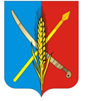 РОССИЙСКАЯ ФЕДЕРАЦИЯ                                                                           РОСТОВСКАЯ ОБЛАСТЬ НЕКЛИНОВСКИЙ РАЙОН СОБРАНИЕ ДЕПУТАТОВ ВАСИЛЬЕВО-ХАНЖОНОВСКОГО СЕЛЬСКОГО ПОСЕЛЕНИЯ                                                       РЕШЕНИЕ«Об  определении  перечня мест,  на которые запрещается возвращать животных без  владельцев, и перечня лиц, уполномоченных на принятие решений о возврате  животных без  владельцев на прежние  места обитания животных без владельцев на территории                               Васильево-Ханжоновского сельского поселения»Принято Собранием депутатов                                                                                  Васильево-Ханжоновского                                                                                                            сельского поселения                                                     «      »                 2022 года        В соответствии со статьей 8 и частью 6.1 статьи 18 Федерального закона от 27.12.2018 № 498-ФЗ «Об ответственном обращении с животными и о внесении изменений в отдельные законодательные акты Российской Федерации», руководствуясь Уставом муниципального образования «Васильево-Ханжоновское сельское поселение»                                                            РЕШИЛО:Определить, что местами, на которые запрещается возвращать животных без владельцев на территории Васильево-Ханжоновского сельского поселения, являются:1) территории, в границах которых установлен режим карантина;2) территории общего пользования (в том числе площади, улицы, проезды, береговые полосы водных объектов общего пользования, скверы, бульвары, парки и другие подобные территории, которыми беспрепятственно пользуется неограниченный круг лиц);3) дворовые территории,  прилегающие к многоквартирным домам, с расположенными на них объектами, предназначенными для обслуживания и эксплуатации таких домов, и элементами благоустройства этих территорий, в том числе  парковочными местами, тротуарами и автомобильными дорогами, включая автомобильные дороги, образующие проезды к территориям, прилегающим к многоквартирным домам;4) детские игровые и детские спортивные площадки;5) спортивные комплексы для занятий активными  видами спорта, спортивные  площадки, площадки предназаченные для спортивных игр на открытом воздухе, спортивно-общественные  кластеры, стадионы;6) площадки танцевальные, для отдыха и досуга, проведения массовых мероприятий, средств информации;7) места организации ярмарок и иных нестационарных торговых объектов;8) места  размещения рынков;9) кладбища  и мемориальные зоны;10) территории медицинских и образовательных  учреждений, учреждений культуры и искусства;11) водоохранные зоны;12) территории, прилегающие к организациям  общественного питания, торговли и транспортных услуг.   2.  Установить, что лицом, уполномоченным на принятие решений о возврате животных без владельцев на прежние места обитания животных без владельцев  на территории Васильево-Ханжоновского сельского поселения, является глава Администрации  Васильево-Ханжоновского  сельского поселения  и иные должностные лица Администрации                                Васильево-Ханжоновского сельского поселения, определенные нормативными правовыми актами Администрации                                     Васильево-Ханжоновского сельского поселения.3. Ведущему  специалисту Шаповаловой Ж.Л. обеспечить официальное опубликование  настоящего решения  и разместить его на официальном сайте    Васильево-Ханжоновского  сельского поселения в информационно-телекоммуникационной сети «Интернет».4.    Настоящее  решение  вступает  в силу  со дня его  официального опубликования.5.    Контроль  за исполнением настоящего решения   оставляю за собой.с. Васильево-Ханжоновка                                                                                                              «    »             2022 года                                                                                                                                      №                                                                                                                                                      Председатель Собрания депутатов – Глава Васильево-Ханжоновского                                                                                                сельского поселения                                                                         С.И. КомашняПредседатель Собрания депутатов – Глава Васильево-Ханжоновского                                                                                                сельского поселения                                                                         С.И. Комашня